PROJECT TITLE:Inertia of Egg Aim:To demonstrate the Inertia of an Egg. Materials Required:
Procedure: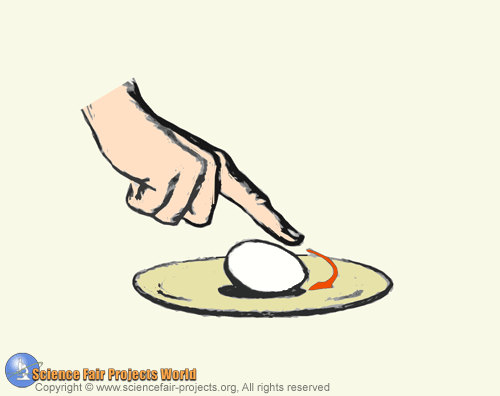 A dozen eggs are placed on a glass plate and one of them eggs is hard-boiled while the rest are raw. How can you find the hard-boiled egg without cracking the shell ? By utilizing the laws of inertia. Try to spin each egg on the plate and the only egg that will spin readily is the hard-boiled one. With a raw egg, the inertia of its liquid inside the egg exerts a drag effect that stops the spin. 1. Raw & boiled eggs 
2. Glass plate 